РОССИЙСКАЯ ФЕДЕРАЦИЯКАМЧАТСКИЙ  КРАЙКАРАГИНСКИЙ РАЙОН МУНИЦИПАЛЬНОЕ КАЗЕННОЕ УЧРЕЖДЕНИЕАДМИНИСТРАЦИЯ МУНИЦИПАЛЬНОГО ОБРАЗОВАНИЯСЕЛЬСКОГО ПОСЕЛЕНИЯ  «СЕЛО КАРАГА»с.Карага, ул. Лукашевского 14, тел. 43-0-98, тел./факс 43-0-21, E-mail: admkaraga@mail.ruПОСТАНОВЛЕНИЕВ целях реализации Региональной программы капитального ремонта общего имущества в многоквартирных домах в Камчатском крае на 2014-2043 годы, на основании ч.6 ст.12 Закона Камчатского края от 02.12.2013г № 359 «Об организации капитального ремонта общего имущества в многоквартирных домах в Камчатском крае» и в соответствии с постановлением Правительства Камчатского края от 19.06.2014г. № 261-П «О порядке утверждения краткосрочных планов реализации региональной программы капитального ремонта многоквартирных домов», Администрация сельского поселения «село Карага»»ПОСТАНОВЛЯЕТ:Утвердить краткосрочный план реализации региональной программы капитального ремонта общего имущества многоквартирных домов в Камчатском крае на 2014-2043 годы, расположенных на территории сельского поселения «село Карага», на период 2020-2022 годов (приложение 1, приложение 2);Признать утратившим силу Постановление Администрации МО СП «с. Карага» от 15.07.2019 № 39 «Об утверждении краткосрочного плана реализации региональной программы капитального ремонта общего имущества многоквартирных домов в Камчатском крае на 2014-2043 годы, расположенных на территории сельского поселения «село Карага», на период 2020-2022 гг.»»;Контроль за исполнением настоящего постановления оставляю за собой;Обнародовать настоящее постановление в соответствии с Уставом МО СП «село Карага».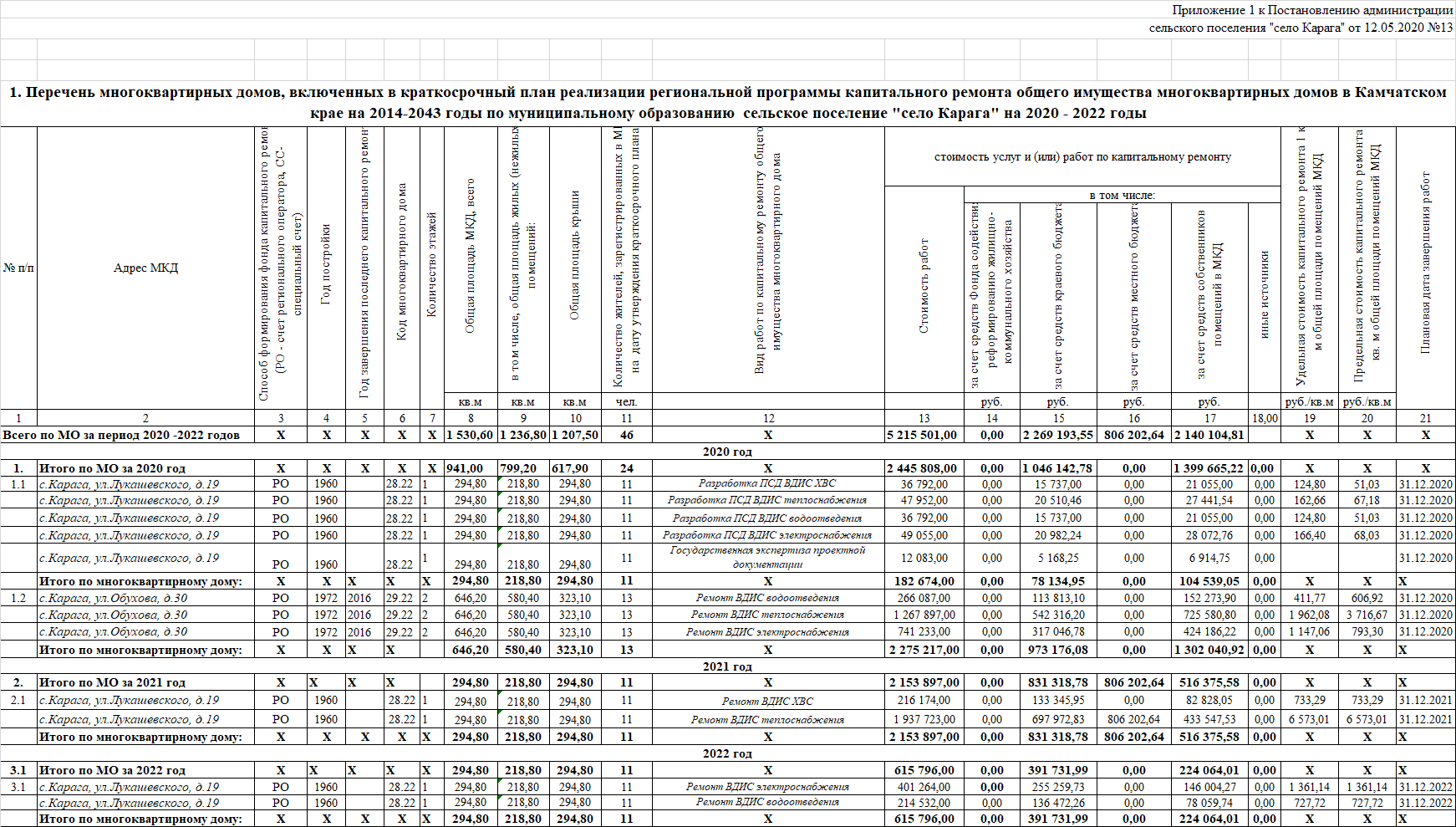 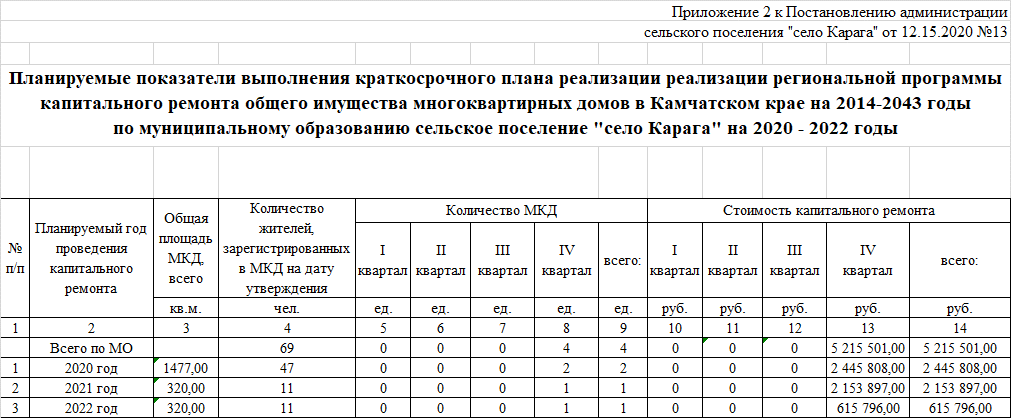 «12» мая 2020 г.№13 «Об утверждении краткосрочного плана реализации региональной программы капитального ремонта общего имущества многоквартирных домов в Камчатском крае на 2014-2043 годы, расположенных на территории сельского поселения «село Карага», на период 2020-2022 гг.»»Глава сельского поселения«село Карага»Н.В. Шафранская